VJEŽBA ZA ISPITNapiši tablicu istinitosti i nacrtaj logički sklop zadan jednadžbom:Kako glasi jednadžba sklopa prikazanog na slici?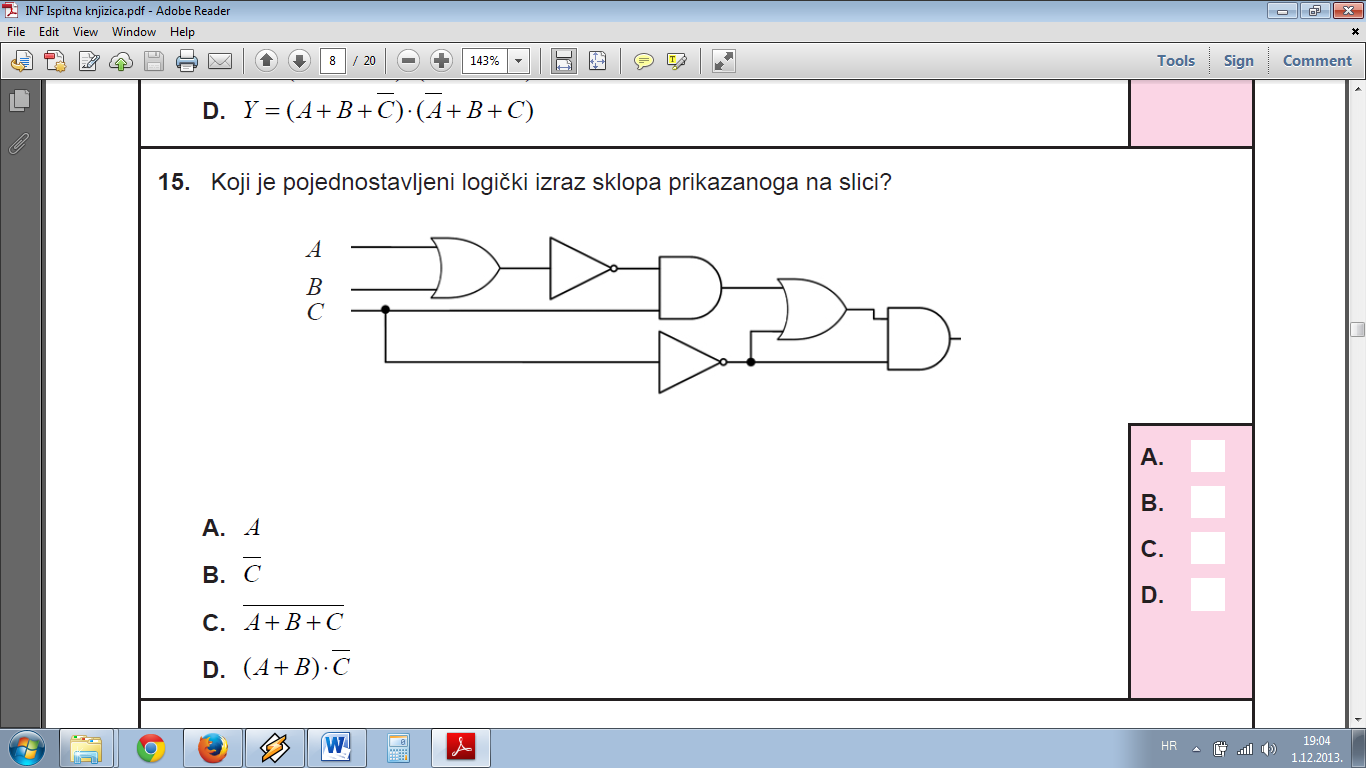 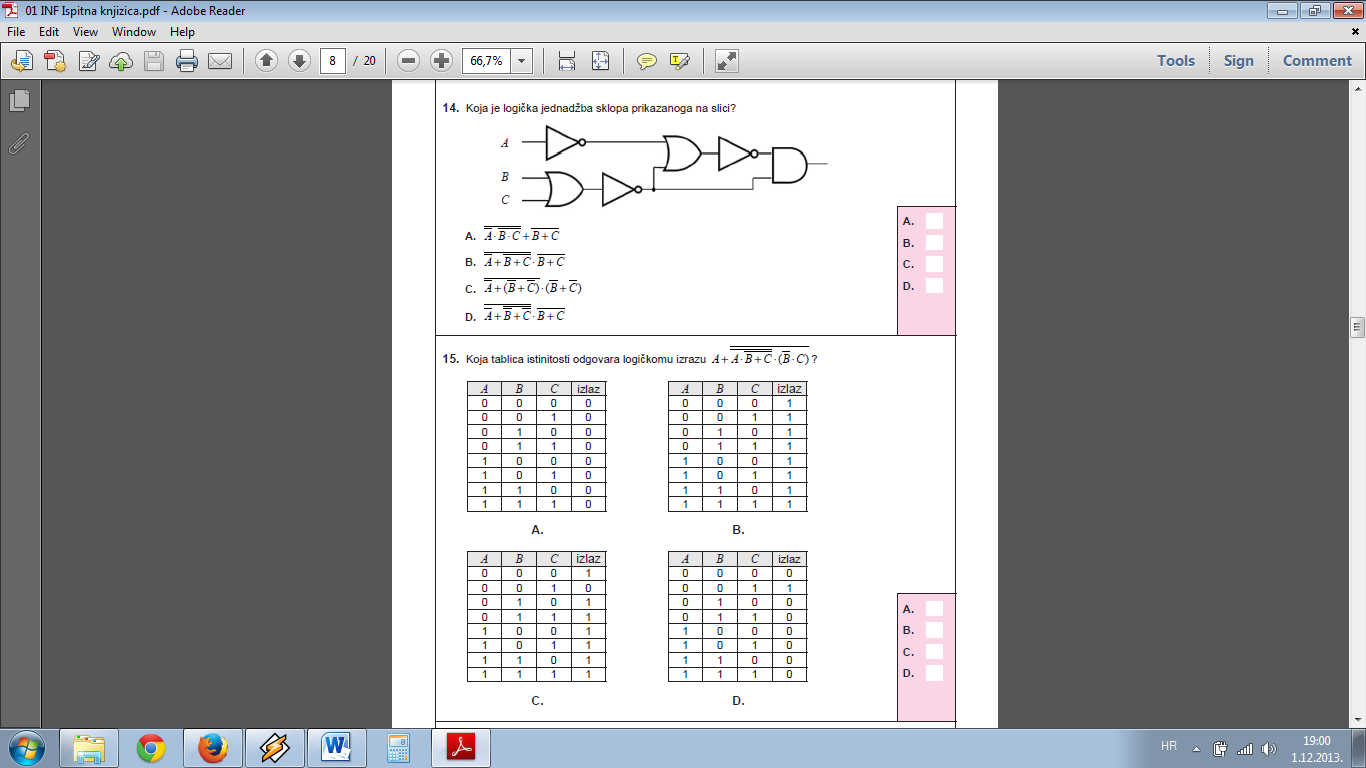 Nacrtaj logički sklop zadan jednadžbom .Napiši tablicu istinitosti.Koja će vrijednost biti na izlazu ako je na ulazu (A,B) = (0,1) ?Minimiziraj logički sklop.Nacrtaj logički sklop zadan jednadžbom .Napiši tablicu istinitosti.Koja će vrijednost biti na izlazu ako je na ulazu (A,B) = (1,1) ?Minimiziraj logički sklop.Kako glasi logički izraz  nakon pojednostavljenja?Minimiziraj logički izraz Napiši tablicu istinitosti za logički sklop  .Za koje uređene trojke (A,B,C) izraz ima vrijednost 0?Nacrtaj logički sklop.Kako glasi jednadžba sklopa prikazanog na slici?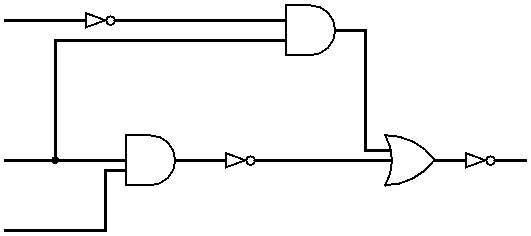 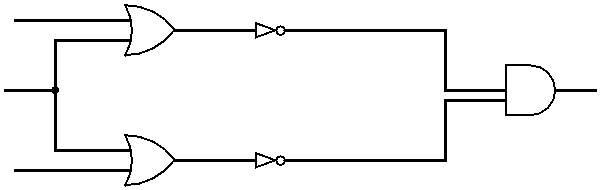 Minimiziraj sljedeće sklopove: